 Chewelah Arts Guild Minutes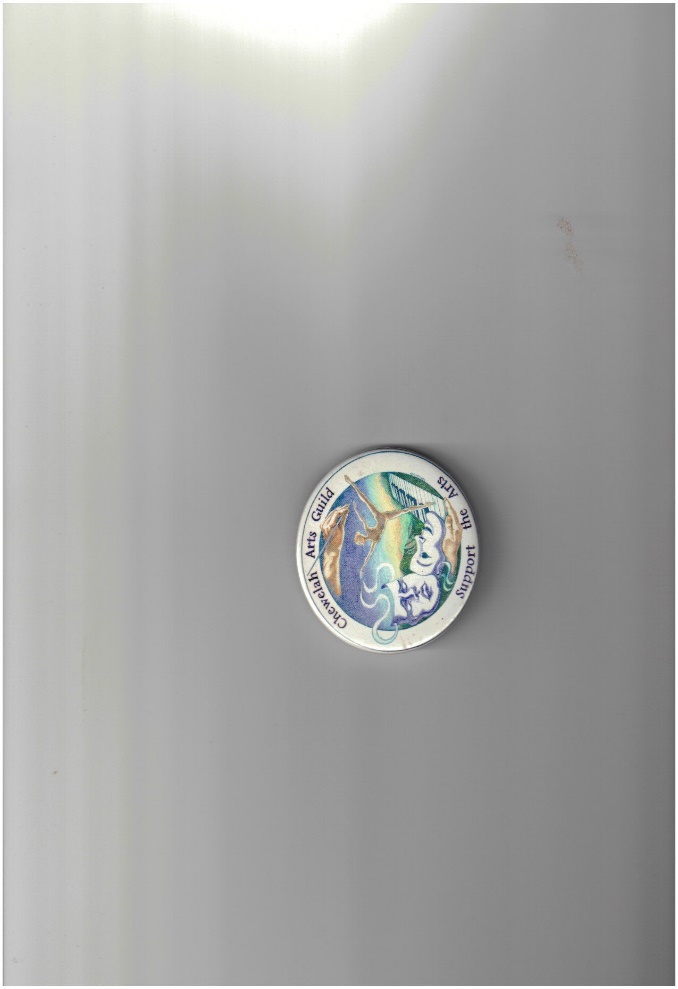 Meeting COVID-19 Virtual MeetingJune 16, 20205:30 p.m.Meeting called to order by President Indigo Kennedy
MINUTES: The CAG April 21, 2020 Meeting Minutes: Tabitha Moved to accept the April 21, 2020 minutes as written, Tom Seconded, Motion carried.TREASURERS REPORT: Diane Kinzler graciously presented the treasurer report for this meeting. Diane reported bank balances; Checking $33,736.36 Savings $1,747.67, CD $5,705.83 and PayPal $382.26 for a total of $41,572.12UPCOMING/RECENT EVENTS, ACTIVITIES and REPORTSJuly Meeting Back in Person?: There was discussion on if and where a meeting would take place. Time will tell.Roadside Cleanup: Tom stated that we could mark our calendars for July 11th and see, weather and virus permitting. Volunteers would meet at Flowery Trail Coffee House at 8:00.Light Up the Park: Larah shared that this event could still possibly happen. It would probably be scaled down to the park being surrounded with pumpkins. Farmers could be asked for pumpkin donations. They have been very receptive in the past. OLD BUSINESSCreative Art District: Indigo shared that she has been attending the Creative Art District meetings, representing the Chewelah Arts Guild. Indigo went on to share that the Board of the Creative Art District is working on new membership and financial obligations. She also went onto discuss that the Chewelah Arts Guild become a member on the organization level. That could mean that a commitment of $60 - $100 a year or $640/year as a Benefactor. NEW BUSINESSArtist Sunday: https://artistsunday.com/partner: Indigo shared this website and is excited about what it has to offer. “Artists Sunday Partners Program is designed for local arts agencies, state agencies, counties, chambers of commerce, national organizations, associations, municipalities, and non-profit community groups across the country, all of which are focused on supporting their artists. We provide a free comprehensive marketing toolkit to Partners, enabling them to generate buzz and celebrate and promote their love of artists.” Indigo said it will start November 29, 2020. She encourages not only the Chewelah Arts Guild but our community to take a look at what this has to offer. By-Laws: A committee will be formed to review and/or renew the By-Laws at a future meeting. Tom stated that the By-Laws do need to be reviewed and changed. He is willing to work on that committee when it is formed. Indigo stated the committee should have three people.EVENTS/ACTIVITIES/REPORTSArt Related Events That Could Take Place in the Next Few Months? Tom mentioned that maybe an outside gallery event at the pavilion. Larah mentionedThat maybe an online auction could take place. Meeting Adjourned at 6:40Respectfully, Anita Talbott, SecretaryMembers present, Tom Bristol, Indigo Kennedy, Tabitha Baugh, Larah Ritchie, Diane Kinzler, Betty Myers, Gail Churape and Anita Talbott